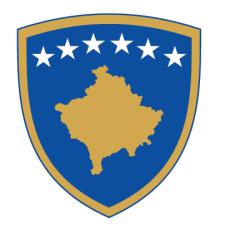 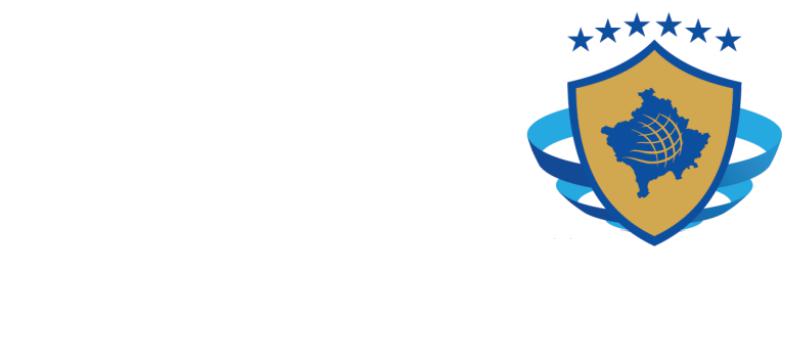 Republika e KosovësRepublika Kosova-Republic of KosovoQeveria –Vlada-GovernmentMINISTRIA E PUNËVE TË BRENDSHMEMINISTARSTVO UNUTRAŠNJIH POSLOVA - MINISTRY OF INTERNAL AFFAIRSAGJENCIA E REGJISTRIMIT CIVIL/ AGENCIJA ZA CIVILNU REGISTRACIJU /CIVIL REGISTRATION AGENCYDREJTORATI PËR PAJISJE ME DOKUMENTE / DIREKCIJA ZA OPREMANJE SA DOKUMENTIMA DIRECTORATE FOR ISSUING DOCUMENTS______________________________________________________________________________Shtojca VIIQPD:         V Ë R T E T I M Me anë të këtij vërtetimi dëshmohet se pala _____________________________,  i lindur më datën _____________________, në _____________________, Komuna ________________, me nr. personal ............................. posedon/nuk posedon pasaportë të Republikës së Kosovës me nr. _________________________.Emri dhe Mbiemri i zyrtarit të QPD-së _______________________________Nënshkrimi ______________Data_________Vendi __________Republika e KosovësRepublika Kosova-Republic of KosovoQeveria –Vlada-GovernmentMINISTRIA E PUNËVE TË BRENDSHMEMINISTARSTVO UNUTRAŠNJIH POSLOVA - MINISTRY OF INTERNAL AFFAIRSAGJENCIA E REGJISTRIMIT CIVIL/ AGENCIJA ZA CIVILNU REGISTRACIJU /CIVIL REGISTRATION AGENCYDREJTORATI PËR PAJISJE ME DOKUMENTE / DIREKCIJA ZA OPREMANJE SA DOKUMENTIMA DIRECTORATE FOR ISSUING DOCUMENTS______________________________________________________________________________Annex VIICED:         C O N F I R M A T I O N This confirmation proves that the party _____________________________, born on _____________________, in _____________________, Municipality ________________, with personal no. ............................. possesses/does not possess a passport of the Republic of Kosovo with no. _________________________.Name and Surname of the CED official _______________________________Signature ______________Date_________Place __________Republika e KosovësRepublika Kosova-Republic of KosovoQeveria –Vlada-GovernmentMINISTRIA E PUNËVE TË BRENDSHMEMINISTARSTVO UNUTRAŠNJIH POSLOVA - MINISTRY OF INTERNAL AFFAIRSAGJENCIA E REGJISTRIMIT CIVIL/ AGENCIJA ZA CIVILNU REGISTRACIJU /CIVIL REGISTRATION AGENCYDREJTORATI PËR PAJISJE ME DOKUMENTE / DIREKCIJA ZA OPREMANJE SA DOKUMENTIMA DIRECTORATE FOR ISSUING DOCUMENTS______________________________________________________________________________Prilog VIICOD:         P O T V R D A Ovom potvrdom se dokazuje da stranka _____________________________,  rođena dana  _____________________, u _____________________, Opština ________________, sa ličnim br. ............................. poseduje/ne poseduje pasoš Republike Kosovo sa br. _________________________.Ime i prezime službenika COD-a _______________________________Potpis ______________Datum_________Mesto __________